Муниципальное бюджетное учреждение дополнительного образования детей«Станция юных натуралистов» Муниципальное образование – Пригородный район РСО - АланияМетодическая разработка Районного мероприятияДень птиц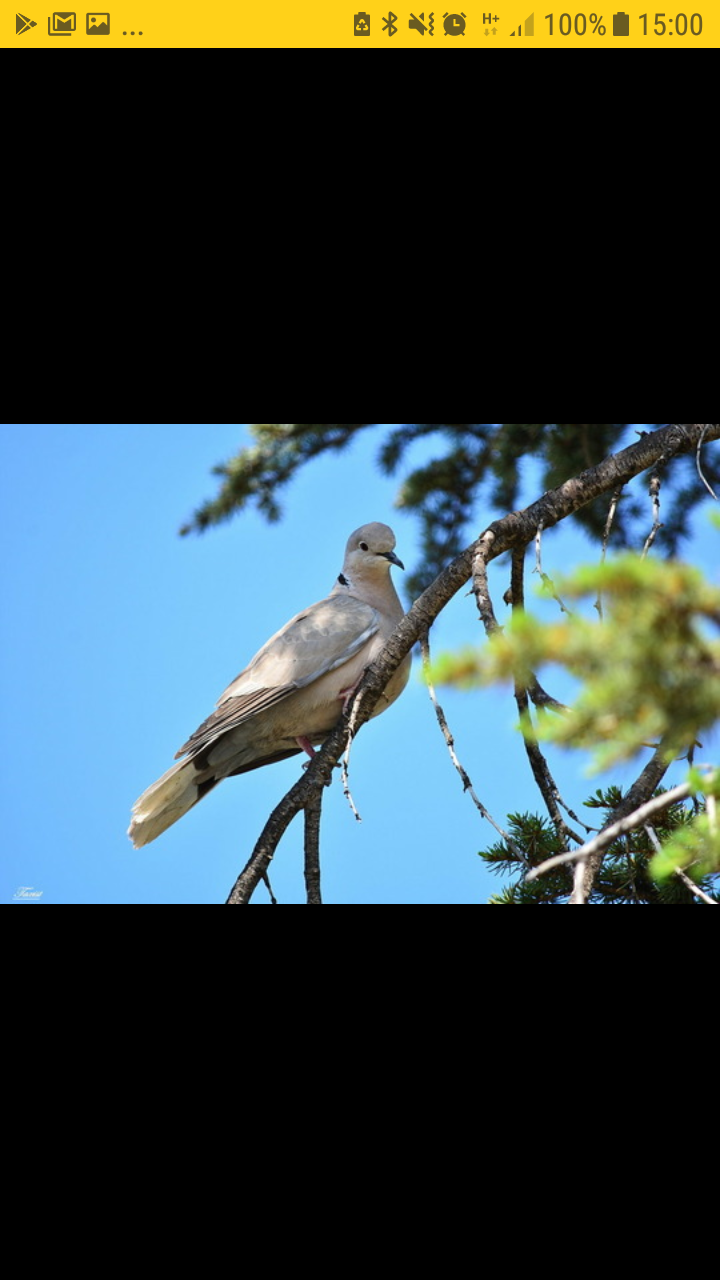  Составила Тедеева Ф.М.2018 - 2019Ход мероприятия:    На фоне голосов птиц (в записи)
Ведущий 1: 
Рыхлый снег на солнце тает,
Ветерок в ветвях играет,
Звонче птичьи голоса,
Значит, к нам пришла весна!
Ведущий 2: Добрый день, дорогие ребята, уважаемые педагоги и все участники нашего праздничного мероприятия! Сегодня в этот теплый апрельский день, когда на улице звенит капель и все кругом согрето дыханием весны, мы собрались, чтобы вместе с вами торжественно поприветствовать наших друзей.
Ведущий 1:     - А кто они? Вы узнаете, отгадав загадку.
Снится ночью пауку
Чудо-юдо на суку:
Длинный клюв и два крыла,
Прилетит - плохи дела.
А кого паук боится?
Угадали? Это... (птица).
-     Правильно, ребята. Это птицы, наши пернатые друзья!Ведущий 2: 1 апреля мы празднуем Международный день птиц. Эта дата проведения праздника выбрана не случайно. Ведь в апреле большинство перелетных птиц, преодолевая все препятствия и длинный путь, возвращаются домой - в родные края.
Ведущий 1: В далеком 1894 году в Соединенных Штатах Амеpики в небольшом городке Ойл - Сити, который находится в штате Пенсильвания, был впервые проведен День птиц, организованный местным школьным учителем Чарльзом Бабкоком для своих учеников. Ведущий 2:  Эту акцию поддержали журналисты, и новый детский праздник быстро набрал свою популярность.Ведущий 1:  В начале 20 века праздник попал в Европу, где в Париже в 1902 году была составлена «Всемирная Конвенция об охране птиц, полезных в сельском хозяйстве», которая вступила в силу 12 декабря 1905 года. Эту конвенцию подписали более десятка государств Европы.Ведущий 2:    Начало этому празднику положено в 1906 году, когда была подписана Международная конвенция об охране птиц. Ведущий 1: В России день птиц  учредили в 1926 году по инициативе юных натуралистов. В 40-е годы эта добрая традиция была прервана, а в 1996 восстановлена.Ведущий 2: С этого времени ежегодно Союз охраны птиц России проводит акцию «Птица года», цель которой заключается в сохранении видового разнообразия и численности диких птиц. Ведущий 1:  С 1996 года, каждый год Союз охраны птиц России избирает Птицу года.   Птица 2019 года - обыкновенная горлица. Ведущий 2: Еще сравнительно недавно она считалась нередким обитателем лесной и степной зон Европы, а теперь будущее горлицы обыкновенной вызывает у орнитологов серьезные опасения. Ведущий 1: 
Весна шагает по дворам,
В лучах тепла и света!
Сегодня праздник!
Праздник птиц!
И нам приятно это!Ведущий 2.   А знаете ли вы, ребята, какие птицы в нашем крае открывают весну?                              (Появляется грач в черном костюме)-    И кажется, весна в разведкуПослала птицу, и пригнувши ветку,Ей грач дорогу верную открыл.-  А вслед за грачами прилетают скворцы. Первыми прилетают самцы, а за ними, через несколько дней, самки. К их прилету самцы подыскивают скворечник, нередко выселив из домиков воробьёв. Устроившись, скворушка с увлечением громко поет, поджидая подружку.(Появляется скворец в черном костюме)СкворецЗдравствуйте, ребята! Вы меня узнаете?А тем, кто не узнал, разрешите представиться.Я выступаю перед вами,Как молодой весны гонец.Я рад увидеться с друзьями!Ну, а зовут меня ….— Скворец!Верно! Вы угадали.Я очень полезная птица,Живу там, где живет человек.Слежу за его полем и садом -Охраняю от вредителей.(Выходит ласточка)-   С юга ласточки явились,Прилетели к нам с весной,Хлопотливо закружилисьНад беседкой вырезной.-  День-другой, ещё денек, -И под крышею узорнойВырос ласточкин домок.Слышен писк и щебет птичий.Кто там смотрит из гнезда?Мчатся ласточки с добычей -Малышам нужна еда.(Танец) Скворец приглашает на танец ласточку, одетую в костюм птицы (крылья и шапочка).Все: Мы рады вам долгожданные птицы: грач, скворец-молодец и ласточка!Ведущий 1: Издавна птицы привлекали внимание человека своим прекрасным мелодичным пением. Своим пением они радостно приветствуют начало нового дня, выражают свои чувства и настроение.
-     На восходе ярко солнышко встает.
При любой погоде птица запоет,
Будет петь и в зной, и в слякоть и в жару,
Чтобы человек стремился к свету и добру.
Ведущий 2: А сейчас я предлагаю провести познавательную викторину, которая называется «Что за птица? Угадай!»Все отгадывают загадки о птицах:Не ворона, не синица.
Как зовётся эта птица?
Присмотритесь на суку –
Раздалось в лес: «ку-ку!» (Кукушка)
Скачет птичка по дорожке,
Собирает шустро крошки,
А потом на ветку прыг,
И чирикнет: «Чик-чирик!» (Воробей.)
И в лесу, заметьте, дети,
Есть ночные сторожа.
Сторожей боятся этих
Мыши, прячутся дрожа!
Очень уж суровыФилины и… (Совы)
4.  Эта хищница болтлива,Воровата, суетлива.Стрекотунья, белобока,А зовут её ... (сорока)Как лиса среди зверей,
Эта птица всех хитрей.
Прячется в зеленых кронах,
А зовут ее... (Ворона).
6.          И зимой ей не сидится:
Над моим окном кружится,
Хлебных крошек и пшеницы,
Просит к завтраку... (Синица)Ведущий 1:       Каких из этих птиц вы чаще всего видите близко к людям?Ведущий 2:   А сейчас отдохнем и поиграем в игру «Прилетели птицы». Я буду называть птиц, но если вдруг ошибусь, и вы услышите, что-то другое, то нужно хлопать.        Начинаем…Прилетели птицы:Голуби, синицы.Мухи и стрижи... (Дети хлопают)Ведущий 2    Что неправильно, почему?Ученики.      Мухи - это насекомые.Ведущий 2    Продолжим…Прилетели птицы:Голуби, синицы,Аисты, вороны,  Галки, макароны. (Дети хлопают)Ведущий 2Начинаем снова.Прилетели птицы:Голуби, куницы. (Дети хлопают)Ведущий 2 Продолжим.Прилетели птицы:Голуби, синицы,Чибисы, чижи,Галки и стрижи,Комары, кукушки. (Дети хлопают)Ведущий 2Прилетели птицы:Голуби, синицы,Галки и стрижи,Чибисы, чижи.Аисты, кукушки,Даже совы-сплюшки,Лебеди, скворцы...- Все вы молодцы!Ведущий 1: А знаете ли вы, ребята, какую пользу приносят птицы человеку?Дятлы, скворцы, синицы истребляют огромное количество насекомых.Синица за сутки съедает столько насекомых, сколько весит сама.Семья скворцов за день уничтожает 350 гусениц, жуков и улиток.А кукушка за лето поедает до 270 тыс. крупных гусениц и майских жуков.Грач, следуя за плугом, способен уничтожить за день 400 червей, вредителей растений.Семья ласточек за лето уничтожает около миллиона различных вредных насекомых.Ведущий 2: Птицы приносят природе и человеку огромную пользу, потому что они уничтожают вредных насекомых, помогают опылять культурные и дикорастущие растения, способствуют распространению плодов и семян. А сколько удовольствия получает человек от общения с птицами, наслаждается их мелодичными пением.Ведущий 1: Птицы дороги нам не только приносимой ими большой пользой, но и как украшение нашей чудесной Родины. Нужно охранять их. Охранять и преумножать богатства всей природы, чтобы вся наша планета была красивым, огромным садом.Песня - Мы хотим, чтоб птицы пелиКроссворд «Берегите птиц».Ребята, теперь нам нужно решить кроссворд и прочитать ключевое слово или выражение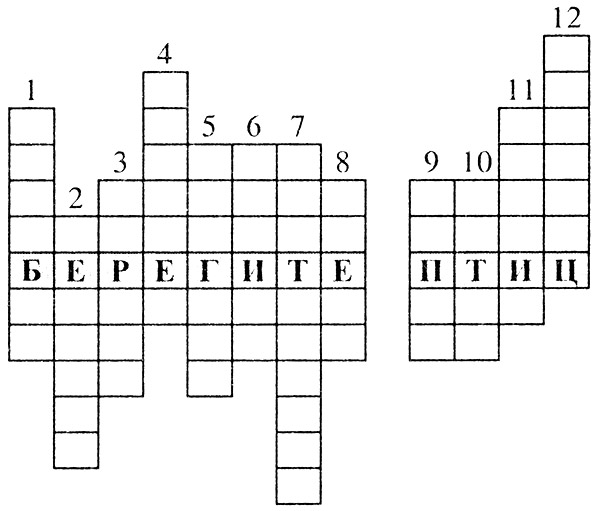 Вопросы к кроссворду:1. Какая птица может летать хвостом вперед? (Колибри)2. Весь день рыбак в воде стоял,Мешок рыбешкой набивал.Закончив лов, забрал улов,Поднялся ввысь и был таков. (Пеликан)3. Окраска - сероватая,Повадка - вороватая.Крикунья хрипловатая,Важная персона - Это я ... (ворона).4. Прилетел к нам, наконец,Лучший наш певец.Дни и ночи напролетОн поет, поет, поет. (Соловей)5. Сероспинный, красногрудый,В зимних рощах обитает,Не боится он простуды,С первым снегом прилетает. (Снегирь)6. Спинка зеленоватая,Животиком желтоватая,Черненькая шапочкаИ полоска галстучка. (Синица)7. Серенькая птичка,Птичка-невеличка,Шеей вертишь ты всегда,Разве в этом есть нужда? (Вертишейка)8. Кто там прыгает, шуршит,Клювом шишки потрошит?Голоском речистый,«Кле! Кле! Кле!» - поет со свистом. (Клест)9. И стекают струйкой каплиС клюва стройной ... (цапли).10. Кто в беретке ярко-красной,В черной курточке атласной,На меня он не глядит,Все стучит, стучит, стучит? (Дятел)11. Проживает в странах жарких,А в нежарких - в зоопарках.И спесив он, и хвастлив,Потому что хвост красив.Им любуется он самИ показывает нам. (Павлин)12. Он прилетает каждый годТуда, где домик его ждет.Чужие песни петь умеет,А все же голос свой имеет. (Скворец)Ключевые слова: «Берегите птиц».Ведущий 1: А теперь, ребята, попробуйте хоть на минутку представить себе нашу планету без птиц. Если исчезнут птицы, то человек и весь животной мир погибнет. И чтобы этого не случилось, чтобы не произошло экологической катастрофы на планете Земля, мы должны беречь и охранять наших пернатых друзей.  Об этом написал в своем стихотворении поэт Муса Джангазиев-  Не трогай ласточку! ОнаИздалека летит сюда,У нас растит своих птенцов.-  Не разоряй ее гнезда.Будь другом птиц!Пусть под окномПоет весною соловей,И над просторами ЗемлиЛетают стаи голубей!Ведущий: Наша Земля станет еще прекрасней, если мы будем беречь птиц! Птицы, как и цветы, существуют для того, чтобы дарить людям радость. Ведущий: Ребята, уважаемые педагоги и гости нашего праздника, посмотрите, какие красивые скворечники сделали наши ребята своими руками. Ведущий: И в конце нашего праздника мы пойдем на улицу и с помощью взрослых ребят развесим наши красивые скворечники на деревьях в школьном дворе.